ПРАВИТЕЛЬСТВО РЕСПУБЛИКИ КОМИРАСПОРЯЖЕНИЕот 4 апреля 2023 г. N 150-рВ целях реализации Закона Республики Коми "О республиканском бюджете Республики Коми на 2023 год и плановый период 2024 и 2025 годов" и в соответствии с Правилами предоставления субсидий из республиканского бюджета Республики Коми бюджетам муниципальных образований на софинансирование расходных обязательств органов местного самоуправления, возникающих при реализации муниципальных программ (подпрограмм) поддержки социально ориентированных некоммерческих организаций (приложение 2.6 к Государственной программе Республики Коми "Социальная защита населения", утвержденной постановлением Правительства Республики Коми от 31 октября 2019 г. N 517 (приложение N 1):1. Утвердить распределение субсидий из республиканского бюджета Республики Коми бюджетам муниципальных образований на софинансирование расходных обязательств органов местного самоуправления, возникающих при реализации муниципальных программ (подпрограмм) поддержки социально ориентированных некоммерческих организаций, на 2023 год согласно приложению.2. Настоящее распоряжение вступает в силу со дня его принятия.Первый заместитель ПредседателяПравительства Республики КомиЭ.АХМЕЕВАУтвержденораспоряжениемПравительства Республики Комиот 4 апреля 2023 г. N 150-р(приложение)РАСПРЕДЕЛЕНИЕСУБСИДИЙ ИЗ РЕСПУБЛИКАНСКОГО БЮДЖЕТА РЕСПУБЛИКИ КОМИБЮДЖЕТАМ МУНИЦИПАЛЬНЫХ ОБРАЗОВАНИЙ НА СОФИНАНСИРОВАНИЕРАСХОДНЫХ ОБЯЗАТЕЛЬСТВ ОРГАНОВ МЕСТНОГО САМОУПРАВЛЕНИЯ,ВОЗНИКАЮЩИХ ПРИ РЕАЛИЗАЦИИ МУНИЦИПАЛЬНЫХ ПРОГРАММ(ПОДПРОГРАММ) ПОДДЕРЖКИ СОЦИАЛЬНО ОРИЕНТИРОВАННЫХНЕКОММЕРЧЕСКИХ ОРГАНИЗАЦИЙ, НА 2023 ГОД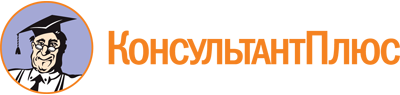 Распоряжение Правительства РК от 04.04.2023 N 150-р
<Об утверждении распределения субсидий из республиканского бюджета Республики Коми бюджетам муниципальных образований на софинансирование расходных обязательств органов местного самоуправления, возникающих при реализации муниципальных программ (подпрограмм) поддержки социально ориентированных некоммерческих организаций, на 2023 год>Документ предоставлен КонсультантПлюс

www.consultant.ru

Дата сохранения: 17.06.2023
 N п/пНаименование муниципального образованияРазмер субсидии (рублей)1.Городской округ "Воркута"92 909,002.Городской округ "Вуктыл"49 711,513.Городской округ "Инта"51 731,104.Городской округ "Сыктывкар"256 547,305.Городской округ "Ухта"119 559,276.Муниципальный район "Ижемский"52 762,517.Муниципальный район "Койгородский"50 277,558.Муниципальный район "Корткеросский"55 946,089.Муниципальный район "Печора"67 781,8910.Муниципальный район "Прилузский"69 740,9211.Муниципальный район "Сосногорск"54 653,3712.Муниципальный район "Сыктывдинский"71 144,0913.Муниципальный район "Сысольский"51 266,5114.Муниципальный район "Троицко-Печорский"44 282,5015.Муниципальный район "Удорский"52 994,1616.Муниципальный район "Усть-Куломский"77 538,1217.Муниципальный район "Усть-Цилемский"56 154,12Итого:Итого:1 275 000,00